Внеклассное мероприятие «Осторожно, огонь!»(1-4 классы)Цель мероприятия :-пропаганда противопожарных знаний среди детей;предупреждение пожаров от детских игр и шалостей с огнем;-повышение эффективности работы  по обучению детей правилам пожарной безопасности.В ходе мероприятия учащиеся читали стихи;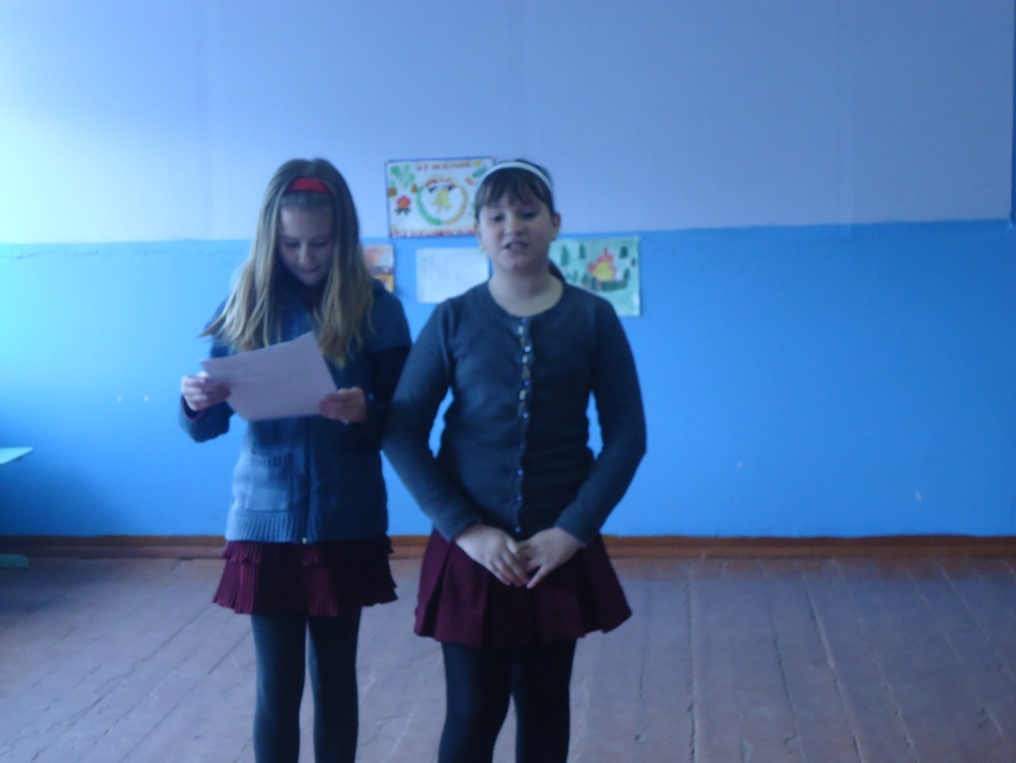 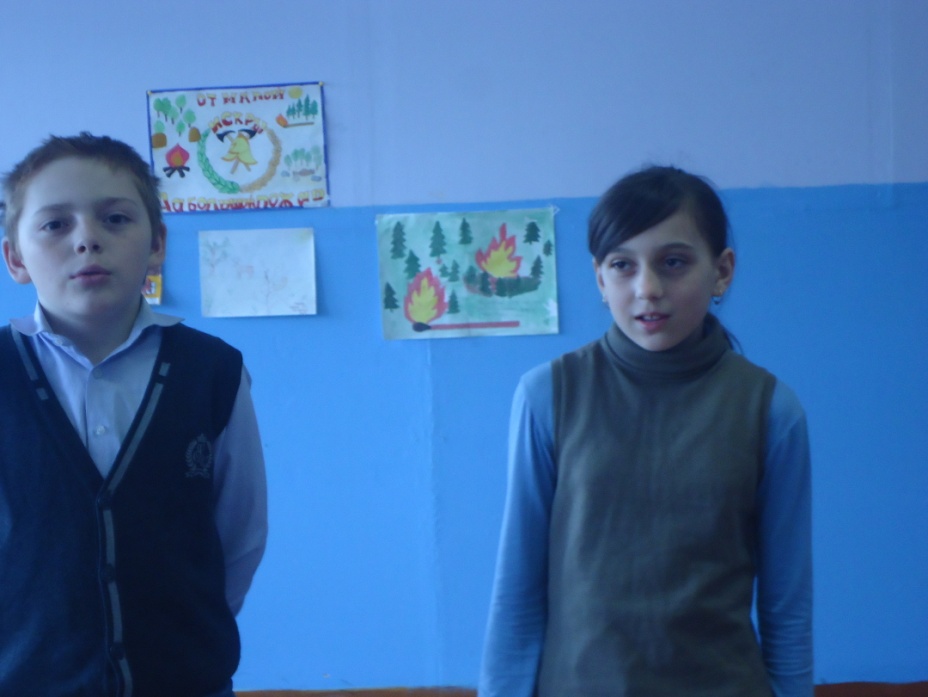 играли в игры на внимание;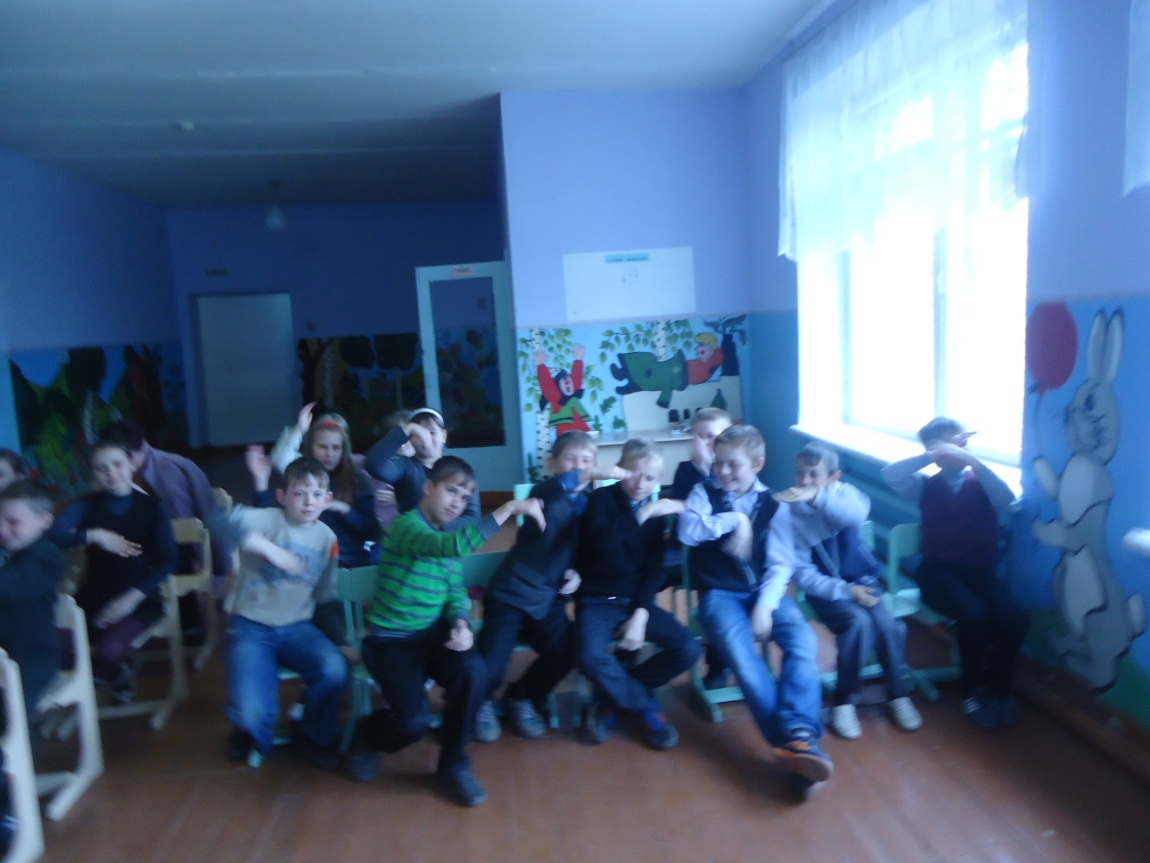 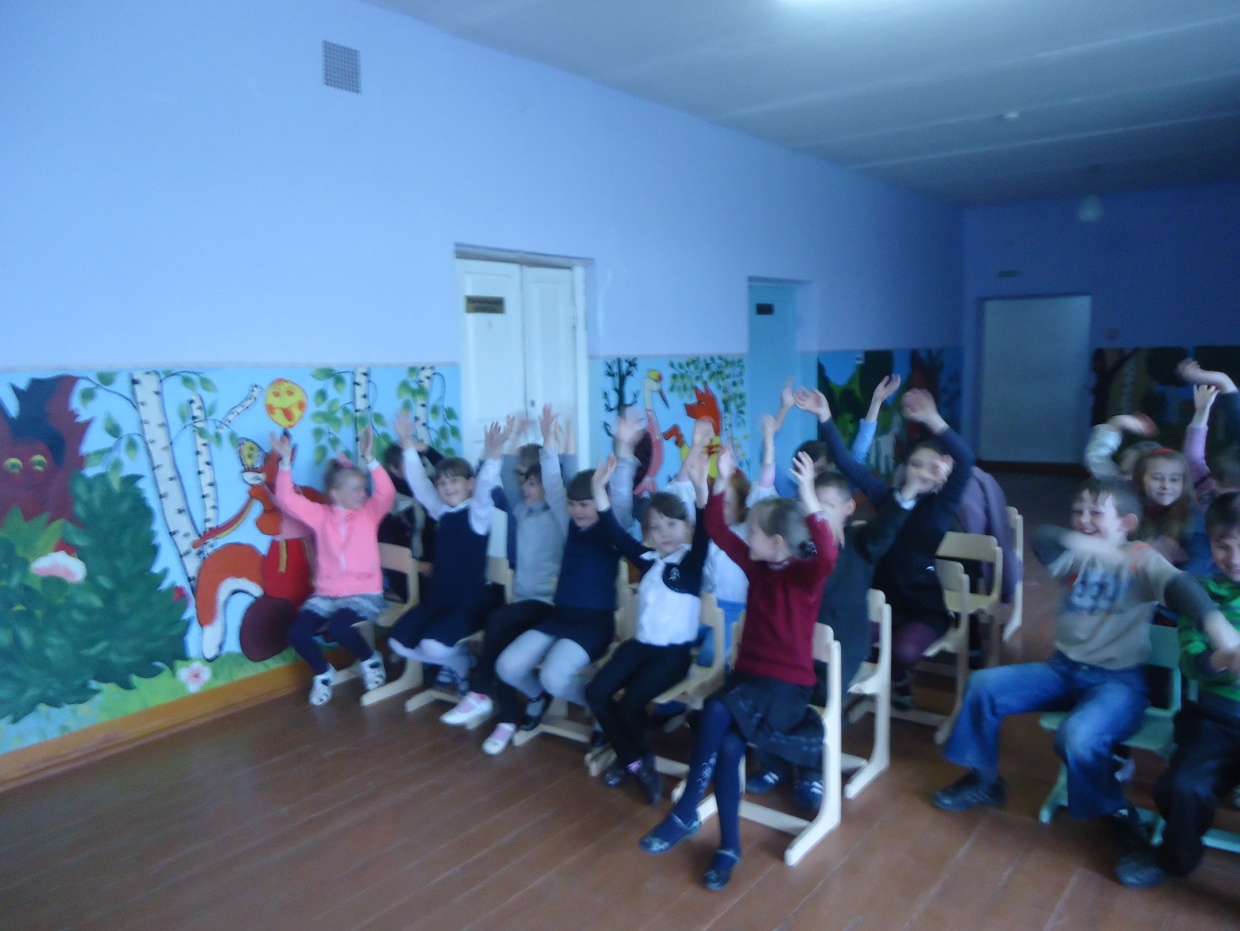 участвовали в эстафетах «Мы юные пожарные»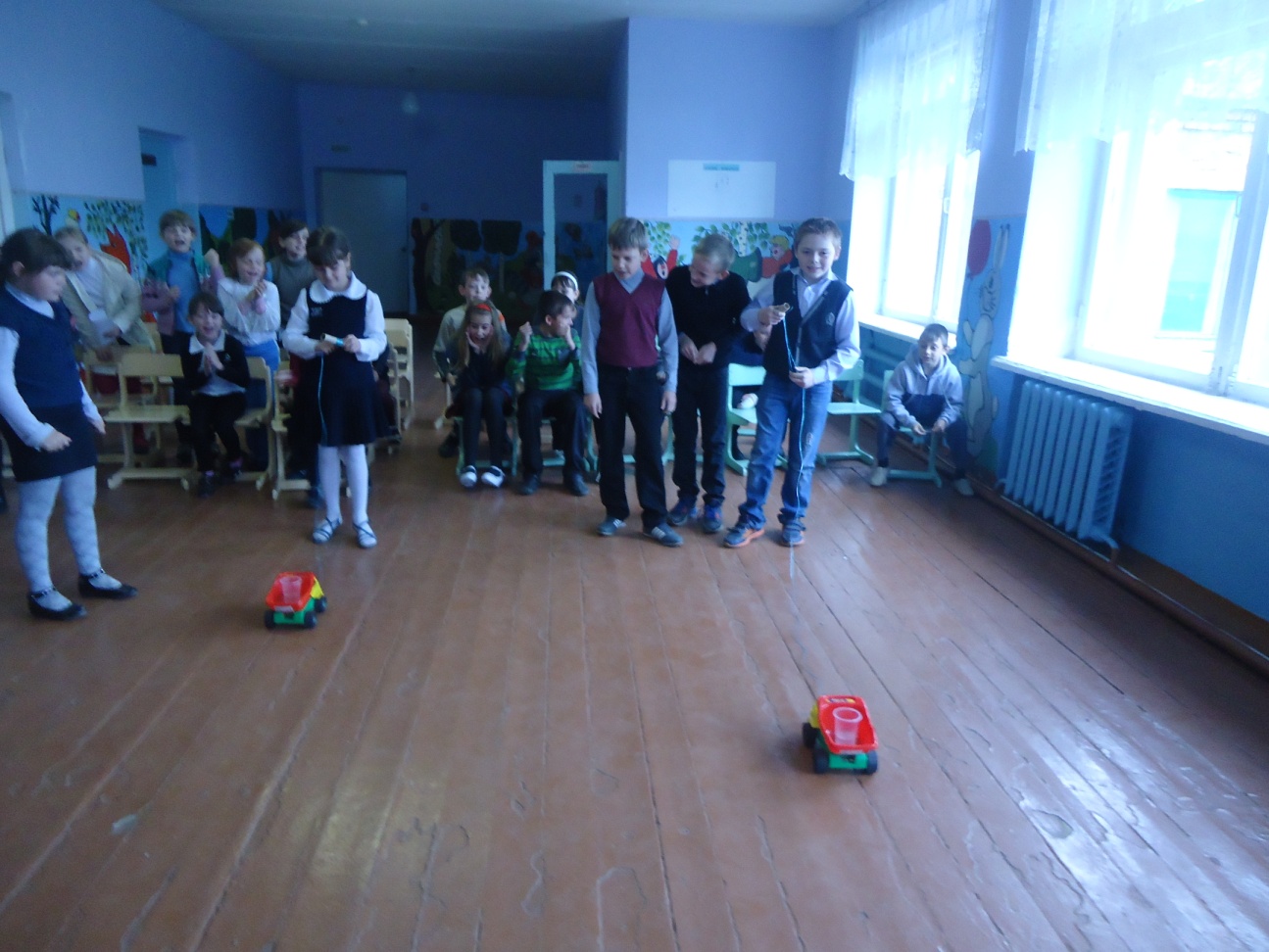 